NAPOLI: LA SALUTE ORALE PROTAGONISTA A SCUOLAGRAZIE AL PROGETTO SORRISI PREVIDENTI LA PREVENZIONE "SI FA GIOCO" E A PORTATA DEI PIÙ PICCOLILa carie dentale è la forma più diffusa di malattia del cavo orale e colpisce 486 milioni di bambini nel mondo. In Italia, come rivela una recente indagine condotta su un campione di adolescenti, circa il 70% di ragazzi presenta carie o lesioni dello smalto, dato che sale di 3 punti percentuali nel Sud del paese.Mentadent insieme ad ANDI (Associazione Nazionale Dentisti Italiani), Fondazione ANDI Onlus e Fondo Scuola Italia porta nelle scuole Sorrisi Previdenti, il progetto nato per promuovere l’importanza della prevenzione che, in quattro edizioni, ha coinvolto oltre 1000 istituti scolastici e che quest’anno fa tappa a Napoli.Napoli, 20 Marzo - In occasione della Giornata Mondiale della Salute Orale, riparte il progetto “Sorrisi Previdenti” che porta la prevenzione e l'informazione sull'importanza dell'igiene orale nelle scuole italiane. Il progetto, lanciato nel 2020 e giunto alla sua quarta edizione, è promosso da Mentadent (brand del Gruppo Unilever) insieme ad ANDI (Associazione Nazionale Dentisti Italiani), Fondazione ANDI Onlus, e con il sostegno dell’associazione Fondo Scuola Italia.Quest’anno la prima tappa del progetto vedrà protagonista la città di Napoli, dove, grazie alla preziosa collaborazione con gli odontoiatri volontari ANDI Napoli, i piccoli dell’Istituto Comprensivo Michelangelo Augusto potranno seguire una “lezione” molto speciale. L’incontro è pensato appositamente per sensibilizzare i bambini sull’importanza della prevenzione e dell’igiene della bocca, comunicando in modo giocoso e divertente alcune semplici regole da seguire per evitare di incorrere in carie, lesioni gengivali e altre patologie del cavo orale. L’obiettivo? Portare in classe l’ABC della salute di denti e gengive e far sì che la visita di controllo dal dentista diventi una routine, e non un appuntamento che fa paura. “In Italia, e anche nella nostra città, sono ancora tanti i bambini e adolescenti che presentano carie, lesioni allo smalto e sanguinamento gengivale: si tratta di patologie che non vanno sottovalutate, e che si combattono in primo luogo tramite la  prevenzione precoce” - racconta il dott. Luigi Russo, Presidente di ANDI Napoli. “Con ‘Sorrisi Previdenti’ entriamo nelle scuole per aiutare i bambini a capire che il dentista non deve far paura:  alcune semplici regole  sono fondamentali per mantenere la buona salute della nostra bocca e i controlli periodici servono proprio a monitorarla. Se i bambini invece arrivano all’osservazione dell’odontoiatra con delle problematiche già evidenti, è chiaro che la visita può essere vissuta come un momento potenzialmente doloroso.” Se la prevenzione comincia da bambini, è importantissimo comunque non trascurare i genitori: come emerso da un’indagine commissionata da Unilever post-pandemia, ancora oggi il 20% degli italiani lava i denti meno di 2 volte al giorno, un’abitudine che i genitori spesso trasmettono ai figli. “Progetti come Sorrisi Previdenti sono fondamentali per migliorare la consapevolezza e la conoscenza delle buone pratiche di salute orale, partendo proprio dai bambini: portare i dentisti in classe, in un ambiente in cui i piccoli sono più disposti ad ascoltare e imparare, è cruciale per impostare un buon programma di prevenzione sul lungo periodo. Significa migliorare la consapevolezza e la conoscenza delle buone pratiche di salute orale, portandole fuori dal contesto strettamente familiare e rendendole accessibili, conosciute e condivise” - spiega il Presidente di Fondazione ANDI Onlus, Evangelista Giovanni Mancini.Durante l’incontro – in cui si alterneranno momenti informativi, di condivisione e di gioco  – i bambini riceveranno alcuni materiali pensati per favorire e rafforzare l’abitudine alla prevenzione in famiglia, con una sola parola d’ordine: divertimento. In particolare, il “Calendario dei 21 giorni”, colorato e ricco di adesivi, si basa su una metodologia diffusa in diversi Paesi dal 2014 dalla World Dental Federation (FDI) in partnership con Unilever, secondo la quale una corretta azione quotidiana (lavarsi i denti 2 volte al giorno) ripetuta per tre settimane diventa più facilmente una buona pratica. Oltre al calendario, una clessidra per ricordare ai bambini che il tempo ideale per una corretta pulizia del cavo orale è di 2 minuti e l’app gratuita “Sorrisi Previdenti”, ricca di giochi, disegni da colorare e video educativi e divertenti. “È in attività come Sorrisi Previdenti che si manifesta tutto l’impegno nella prevenzione di  ANDI, Fondazione ANDI Onlus e Mentadent, che insieme portano l’educazione all’igiene orale a scuola e in famiglia, promuovendo un approccio a 360° verso la salute della bocca, attraverso l’impostazione di abitudini corrette fin da piccolissimi. L’igiene orale, in questo modo, può diventare la ‘madre’ di tutte le prevenzioni”  - ha dichiarato Cristiano Gallotta, Responsabile Mentadent Italia ed Expert Brands Europa. “Dal 2020 portiamo avanti insieme un vero e proprio percorso educativo che ha coinvolto oltre 1000 scuole, mettendo a disposizione di insegnanti e genitori strumenti ideati per sviluppare e rafforzare l’abitudine di lavare i denti, tenendo traccia dei progressi compiuti durante il periodo di 21 giorni necessario a consolidare questa buona pratica.”“Sorrisi Previdenti” è dunque un percorso pensato per i più piccoli che coinvolge attivamente tanto i genitori quanto gli insegnanti; questi ultimi, infatti, svolgono un ruolo fondamentale nel promuovere l’abitudine della prevenzione dentale. “Si tratta di una splendida iniziativa che vede coinvolti attori sensibili e attenti al futuro delle nuove generazioni, pronti a investire in formazione e prevenzione: è la marcia in più di tutti i paesi civili avanzati. In progetti come Sorrisi Previdenti vediamo attuarsi la prevenzione a “misura di bimbo” che getta le basi per un processo di responsabilizzazione individuale. È fondamentale che anche i più piccoli si rendano conto di quanto è importante, per il proprio futuro, prendersi cura di sé, in maniera olistica: un benessere inteso sia a livello mentale che fisico - spiega Chiara Esposito, Dirigente scolastica dell’Istituto Comprensivo Michelangelo Augusto. “Il nostro istituto raccoglie quattro plessi e una scuola all’interno dell’ospedale, i bambini hanno tutti un vissuto e una storia familiare diversa. Laddove le famiglie non riescono, per varie ragioni, ad assicurare una completa educazione alla salute, ci deve pensare la scuola.”Tutti i materiali informativi sono disponibili gratuitamente nel sito di Mentadent Italia www.mentadent.it o direttamente fruibili nell’App SORRISI PREVIDENTI (download da App Store o Play Store).SORRISI PREVIDENTILanciato nel 2020 e giunto quest’anno alla sua quarta edizione, il progetto “Sorrisi Previdenti” – promosso da Mentadent, marchio di Unilever Italia, e dalla Fondazione ANDI Onlus, fondazione dell’Associazione Nazionale Dentisti Italiani, in collaborazione con Fondo Scuola Italia – offre materiale educativo digitale per insegnanti, genitori e bambini. L’iniziativa ha lo scopo di portare nelle classi materiale divulgativo sull’importanza dell’igiene orale supportando la didattica con contenuti scientifici e materiali innovativi. A 4 anni dal lancio, il progetto ha coinvolto oltre 1000 scuole in tutta Italia.La prevenzione in classe e a casaIl progetto sostiene i docenti per far sì che l’educazione alla salute diventi parte integrante del programma formativo degli alunni, come indicato dalle linee guida del MIUR. “Sorrisi Previdenti” offre materiali didattici differenziati per la Scuola primaria e la Scuola dell’Infanzia, affiancati da video per facilitare la comprensione e rendere le lezioni ancora più interattive. Alla fine del percorso didattico, i bambini capiranno come prendersi cura della propria bocca, limitare certi alimenti che possono danneggiare la salute dei denti, e, in generale, adottare comportamenti più corretti per la loro salute. Tutti i materiali sono disponibili in formato digitale sull’App “Sorrisi Previdenti” o stampabili dalla sezione “Materiali” del sito. Inoltre, entro il 5 maggio 2023, gli insegnati potranno candidare la propria classe al concorso “Disegna il tuo personaggio preferito”, scegliendo tra i simpatici protagonisti dei video messi a disposizione da “Sorrisi Previdenti”: saranno premiate 20 classi con tablet e kit di prodotti per l’igiene orale per alunni e docenti. Per maggiori informazione visitare il sito di Fondo Scuola Italia.Oltre al percorso educativo per le scuole, “Sorrisi Previdenti” mette a disposizione dei genitori, sempre attraverso l’app gratuita e sul sito, il “Calendario dei 21 giorni”: un gioco divertente e coinvolgente, una sfida tra genitori e figli per vedere chi è più bravo a rispettare le regole di una buona igiene orale. Il calendario invita tutta la famiglia a segnare quando ci si lava i denti, una semplice attività che, se portata avanti per i 21 giorni previsti, permetterà di creare una routine consolidata facendo diventare il lavaggio dei denti un gesto spontaneo e immancabile nella quotidianità dei bambini. Oltre al calendario una guida pratica per i genitori e tanti video e cartoni animati a tema igiene orale.Per scaricare l’App “Sorrisi Previdenti”: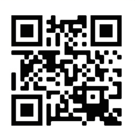 ContattiUnilever -Valentina Serio -valentina.serio@unilever.com - 348 857 2952Edelman- Ufficio stampa MentadentLuana Maltese -luana.maltese@edelman.com - 337 1076467Daria Signorotto – daria.signorotto@edelman.com - 346 7870543Informazioni su UnileverUnilever è una delle principali aziende di beni di consumo a livello mondiale che opera nei mercati Beauty & Wellbeing, Personal Care, Home Care, Nutrition e Ice Cream. Radicata in oltre 190 paesi in tutto il mondo raggiunge, attraverso i suoi prodotti, 3,4 miliardi di persone ogni giorno. Unilever impiega oltre 127.000 persone globalmente ed è presente sul mercato con un portafoglio che include oltre 400 brand tra cui gli iconici Dove, Algida, Sunsilk, Mentadent, Knorr, Calvé, Magnum, Svelto e Coccolino.  Suo obiettivo è di essere leader globale nella sostenibilità e di dimostrare come il proprio modello di business purpose-led e future-fit sia in grado di produrre una performance superiore. Da sempre è impegnata ad essere un’azienda innovativa e responsabile. Più di 100 anni fa il suo fondatore William Lever ha lanciato il primo brand con purpose, Sunlight Soap, e ancora oggi il purpose che la guida, “rendere la sostenibilità una consuetudine”, è al centro di tutte le azioni.  L’Unilever Compass, la strategia di business, guida nella crescita sostenibile e responsabile attraverso 3 grandi obiettivi: migliorare la salute del pianeta, migliorare la salute e il benessere delle persone, contribuire ad una società e un mondo più equi e inclusivi. Per ulteriori informazioni su Unilever e i suoi marchi, visitare il sito: www.unilever.it.   